N° SIRET : 130 026 081 00013Code NACE 8542ZN° déclaration d’activité : 84380736438auprès de la Préfecture de la région Auvergne-Rhône-AlpesDossier suivi par :  Pôle qualifiant languesMail : fc-langues@univ-grenoble-alpes.frDIRECTION DE LA FORMATION CONTINUE ET DE L’APPRENTISSAGEFORMULAIRE D’INSCRIPTION AU LINGUASKILL Année universitaire 2020/2021Veuillez compléter ce formulaire en LETTRES CAPITALES ETAT CIVIL Nom d’usage : ………………………………………………………………………………………………….Nom de naissance : ……………………………………………………………………………………………Prénom(s) : ……………………………………………………………………………………………………..Date de naissance : …………………………………………………………………………………………...Femme 	Homme	ADRESSEN° et nom de rue : ………………………………………………………………………………………………..Code postal : ……….	Commune : …………………………………………………………………………….Email : ……………………………………………………………………………………………………………..Tel portable : ………………..	Tel fixe : ………………………………………………………………………..DEMANDE D’INSCRIPTIONJe souhaite passer le LINGUASKILL Reading and Listening en anglais option :       Business     GénéralJe m’inscris pour passer l’examen lors de la session suivante :Date : …………………………….		Horaire : ……………………………………..TARIF ET MODALITES DE REGLEMENTLes frais de certification s’élèvent à : 60 eurosLe paiement des frais de passation doit intervenir avant le passage de l’examen.L’inscription au test est validée après encaissement du règlement.Les règlements seront à effectuer :Soit par carte bleue : auprès du service financier de la DFCA – Domaine universitaire – 150 rue des universités - Bâtiment Pierre-Mendès-France – 3ème étage (accueil sur rendez-vous : 04.57.04.11.90)Soit par chèque à l’ordre Monsieur l’Agent Comptable de l’Université Grenoble Alpes adressé à :UGA - DFCA - CS 40700 – 38058 GRENOBLE Cedex 9, accompagné impérativement du présent formulaire.Les frais acquittés ne sont pas remboursables.MODALITES DE LA CERTIFICATIONPour toutes les épreuves, le candidat doit être ponctuel et se présenter 15 minutes avant le début de chaque épreuve.Une pièce d’identité ainsi que la convocation seront demandées pour entrer dans la salle d’examen.Merci de répondre au questionnaire ci-dessous :Comment avez-vous eu connaissance de la passation du LINGUASKILLInternetLe Petit bulletinLe site officiel du LINGUASKILL CambridgeVotre employeurUn conseiller pôle emploiLe bouche à oreilleAutreJ’accepte les conditions décrites dans le formulaire d’inscription                                                                         Date : ……………………..				Signature : …………………………..Fait en double exemplaireCadre réservé à l’administrationMode de règlement : ………………………………………………………..Date : …………………………………………………………………………..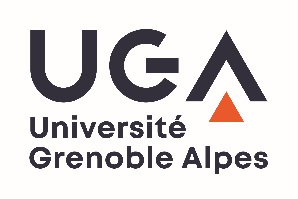 